Разработка открытого урока по геометрии в 8 классе на тему: «Теорема Пифагора».Цели:Изучить теорему Пифагора;Показать её применение при решении задач.План урока:Историческая справка;Проверка домашнего задания;Устная работа;Изучение новой темы;Решение задач;Подведение итогов.Ход урока:Историческая справкаПифагорГоды жизни:  576 г. до н.э.– 498 г. до н.э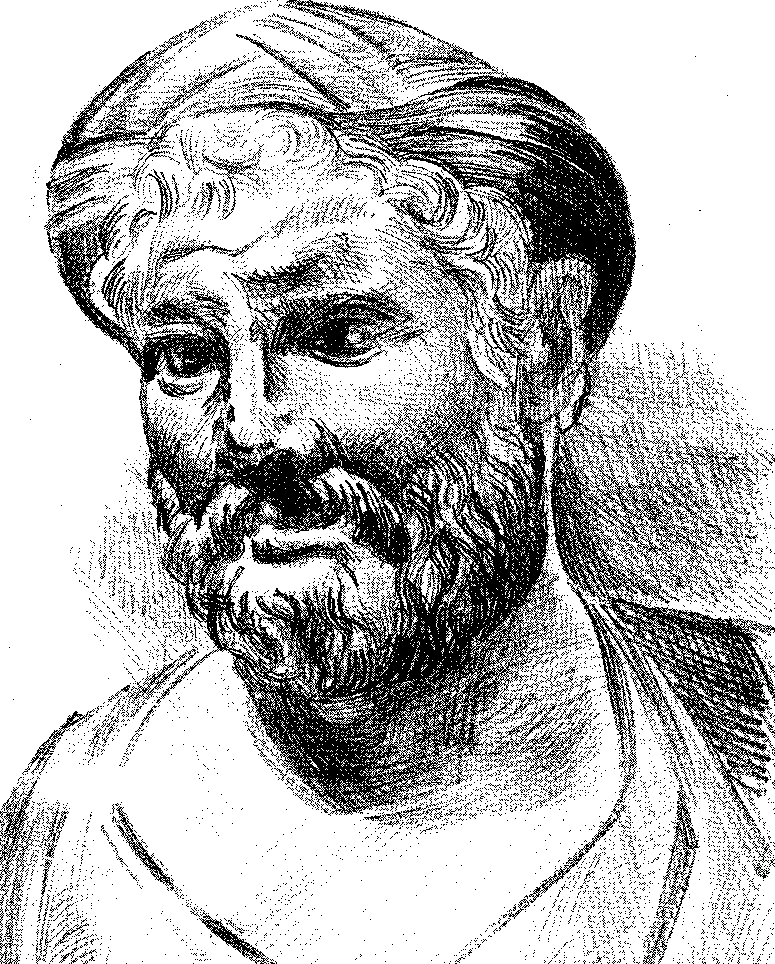 Проверка домашнего задания.                                  S = ½(AB + CD)• BH                                           S = ½ • (21 + 17) = 38•7 ÷ 2 = 19 •7 =133 см²                                           Ответ: 133 см² Устная работа:(АОЗ) Сторона квадрата равна а см. Найдите его площадь.Сторона квадрата равна а+b. Как найти его площадь?Какой треугольник называется прямоугольным? Как называются его стороны?Как найти площадь прямоугольного треугольника?Назовите по рисунку гипотенузу и катеты прямоугольного 
треугольника МРОФНЗ (этап формирования новых знаний).Рассмотрение формулировки и доказательства теоремы Пифагора.Теорема ПИФАГОРА:   В прямоугольном треугольнике квадрат гипотенузы равен  сумме квадратов катетов.Дано: прямоугольный треугольник, a, b-катеты,      с-гипотенуза.___________________________Доказать: a²+ b² = c²ДОКАЗАТЕЛЬСТВОДостроим треугольник до квадрата со стороной (а + b).     Площадь одного треугольника равна 1\2 ab, а площадь четырех треугольников равна  4 • 1\2 ab, то есть 2ab . Площадь меньшего квадрата равна с², поэтому площадь большего квадрата можно выразить как  с²+ 2ab. Но, площадь большого квадрата равна  (а + b)². Значит справедливо равенство: (а + b)² = с²+ 2ab, отсюда                    a² + 2ab + b² = c² + 2ab,                        a ²+ b² = c².ФПУиН (формирование практических умений и навыков).  Задание №1.
Запишите теорему Пифагора для каждого из треугольников.(Треугольник ХУZ не прямоугольный).Задание №2Прямоугольный треугольник- a и b –катеты,с – гипотенуза.-   Выразить с через а и b - Выразить а через b и с- Выразить b через а и с.Задание №3Дано: АВС – прямоугольный треугольникАВ = 7 см.АС = 5 см.	________________Найти: ВСЗадание №4.Дано: ТРО – прямоугольный треугольникРО = 10 см.ТО = 15 см.________________Найти РТПроверочная работа.      Задание: в прямоугольном треугольнике а,b- катеты, с – гипотенуза. Заполните таблицу.Решение задач.В прямоугольнике АВСD найдите: 1) АD, если АВ = 5, АС = 13; 2) ВС, если СD = 1,5, АС = 2,5; 3) СD, если ВD = 17, ВС = 15.9. Домашнее задание.Обязательно: п.54. с.125-127, № 483 (б – г), 486 (а, б).Дополнительно: найти и выучить другое доказательство теоремы Пифагора (их более 100); выяснить, что такое «пифагоровы штаны».  Подведение итогов урока:С чем мы познакомились сегодня на уроке?Как читается теорема Пифагора.Спасибо за внимание.аbс3050111212810